ОвощеводствоБыковский, Ю. А. Технические аспекты российского семеноводства / Ю. А. Быковский, А. А. Шайманов // Картофель и овощи. - 2015. - № 5. - С. 33-35. О вопросах послеуборочной обработки семян овощных и бахчевых культур. Дан анализ состояния отрасли семеноводства овощных культур. Приведены параметры подбора решет семяочистительных машин, обеспечивающие получение качественного семенного материала.Гринько, Г. В. Луховицкие овощи / Г. В. Гринько, А. А. Чистик // Картофель и овощи. - 2015. - № 5. - С. 11.О выращивании овощных культур в подмосковном крестьянском хозяйстве "Соин" рассказывает его главный агроном Геннадий Владимирович Гринько.Егорова, И. Три кита правильного хранения / И. Егорова // Приусадебное хозяйство. - 2015. - № 8. - С. 8-12.О трех факторах, влияющих на сохранность выращенных овощей.Калашнюк, А. Б. От огуречной столицы - к овощной / А. Б. Калашнюк // Картофель и овощи. - 2015. - № 5. - С. 9.О новом социально значимом тепличном комбинате в Луховицком районе Московской области.Курникова, Л. После картошки трава не расти / Л. Курникова // Приусадебное хозяйство. - 2015. - № 8. - С. 18-20.О том, что происходит, если на одном месте из года в год выращивают одну и ту же культуру.Подлесная, Л. Удобрение на ветер / Л. Подлесная // Приусадебное хозяйство. - 2015. - № 8. - С. 13-15. Об использовании отходов огорода и скотного двора на садовых участках.Луковые овощные Гладышева, И. Выбор Чиполлино / И. Гладышева // Приусадебное хозяйство. - 2015. - № 11. - С. 42-44. О выборе сортов лука-севка на посадку.Корнеплоды овощныеВладимирцева, В. Июньская морковка слаще! / В. Владимирцева // Приусадебное хозяйство. - 2015. - № 8. - С. 22-23.О сортах моркови пригодных для осенней посевной.Косицына, О. А. Новые гибриды столовой моркови для условий открытого грунта юга Амурской области / О. А. Косицына // Дальневосточный аграрный вестник. - 2014. - Вып. 2. - С. 7-10.Представлены результаты оценки селекции гибридов столовой моркови зарубежной селекции на скороспелость, товарность, урожайность и сохранность в осенне-зимний период. По комплексу хозяйственно-ценных признаков для выращивания в южной сельскохозяйственной зоне региона выделены гибриды Абрина, Камарилло и Бангор.Пасленовые овощныеАгеева, О. Ю. Использование комплексных сбалансированных удобрений на основе торфа и гуминового экстракта сапропеля, как факторов снижения стрессовой ситуации при выращивании томатов в условиях муссонного климата Хабаровского края / О. Ю. Агеева // Дальневосточный аграрный вестник. - 2015. - Вып. 1. - С. 5-8.Приведены результаты исследований по изучению влияния жидкого комплексного удобрения "Деметра" на урожайность и качество томата сорта Амурский утес. Степень эффективности удобрений определяется гидротермическими условиями периода вегетации культуры.Ахмедова, П. М. Безрассадное выращивание томата / П. М. Ахмедова // Картофель и овощи. - 2015. - № 5. - С. 15-16.Определены особенности образования генеративных органов томата в условиях равнинного Дагестана, а также коэффициенты вариации урожайности в зависимости от сорта и года выращивания плодов томата в ранней культуре.Сидоренко, Н. Черри-баклажаны / Н. Сидоренко // Приусадебное хозяйство. - 2015. - № 10. - С. 19.Уварова, В. Отчего перец худой? / В. Уварова // Приусадебное хозяйство. - 2015. - № 11. - С. 40-41.Бахчевые (тыквенные) культурыБрижань, И. Дыням нужна прохлада / И. Брижань // Приусадебное хозяйство. - 2015. - № 8. - С. 16-17. О хранении дынь.Брижань, В. Калебаса с лечебным эффектом / В. Брижань // Приусадебное хозяйство. - 2015. - № 10. - С. 16-18.Автор рассказывает об удивительном и интересном растении из семейства тыквенных - бенинказе, или восковой тыкве. Называют ее еще зимней восковой тыквой и китайской колебасой. Родиной бенинказы считают Юго-Восточную Азию, хотя в дикой природе она не найдена. Особенно популярна культура в Китае, Индии, Вьетнаме и Пакистане, в России же этот овощ пока экзотика.Курлякина, Н. В. Особенности развития растений огурца сорта Амурчонок при различных площадях питания / Н. В. Курлякина // Дальневосточный аграрный вестник. - 2015. - Вып. 1. - С. 29-33.Приведены результаты исследований по изучению влияния площадей питания на рост и развитие растений огурца сорта Амурчонок в условиях Среднего Приамурья. Отражены особенности индивидуального развития растений огурца, представлены биометрические показатели растений и их продуктивность.Слободенюк, Е. Огурец со вкусом дыни : [12] / Е. Слободенюк // Приусадебное хозяйство. - 2015. - № 11. - С. 32-35.О выращивании необычной тыквенной культуры - огурдыни.Ушанов, А. А. Структура и динамика продуктивности новых гибридов огурца корнишонного типа / А. А. Ушанов, Д. С. Смирнова // Картофель и овощи. - 2015. - № 5. - С. 36-38.Изучены структура и динамика поступления урожая новых партенокарпических гибридов огурца при выращивании на корнишоны и зеленцы в условиях пленочных теплиц Московской области.Хорошев, Н. Волшебный дыни аромат / Н. Хорошев // Приусадебное хозяйство. - 2015. - № 8. - С. 16-17.Чистякова, Л. А. Огурец: оценка на солеустойчивость / Л. А. Чистякова // Картофель и овощи. - 2015. - № 5. - С. 39-40.В результате оценки солеустойчивости растений огурца по прорастанию семян в солевых растворах выделены источники устойчивости, представляющие большой интерес для селекции гибридов огурца, устойчивых к засолению почв. Оценка позволяет ускорить селекционный процесс за счет отбраковки неустойчивых форм.Составитель: Л.М. Бабанина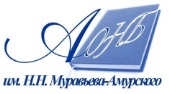 Государственное бюджетное учреждение культуры«Амурская областная научная библиотека имени Н.Н. Муравьева-Амурского